Светильники общего назначения светодиодные аккумуляторные торговой марки «FERON», серии (типы): tl модель: TL911Инструкция по эксплуатации и технический паспортОписание устройства TL911 – переносной светодиодный фонарь со встроенной несменной аккумуляторной батареей без зарядного устройства.  Переносной светодиодный фонарь предназначен для применения в загородных поездках: в туристических походах, поездках на рыбалку, кемпингах; для подсветки в условиях недостатка, либо полного отсутствия электроосвещения: освещения ям, подвалов, погребов, кладовых, гаражей, подъездов, строительных площадок, в случаях аварийного отключения или полного отсутствия электроэнергии.   Для подзарядки встроенного аккумулятора требуется зарядное устройство с характеристиками DC 5В/2А (не входит в комплект поставки товара). Для подключения к зарядному устройству в комплекте с фонарем поставляется шнур micro USB / USB. Зарядное устройство подключается в разъем micro USB на корпусе фонаря.Аккумулятор фонаря можно использовать для подзарядки портативных устройств, для этого нужно подключить портативное устройство к выходному разъему USB, которое имеет выходные характеристики DC 5В/1А. Для определения уровня заряда встроенного аккумулятора на корпусе фонаря имеется светодиодный индикатор.Для переноски и установки фонарь оснащен специальной пластиковой ручкой/подставкой.Степень защиты оболочки корпуса фонаря IP44 с защитой от брызг позволяет использовать фонарь на улице, в том числе в дождливую погоду.Корпус из ударопрочного ABS пластика не подвержен влиянию окружающей среды, выцветанию и старению, поэтому сохраняет свой внешний вид на всем протяжении срока эксплуатации светодиодного фонаря.Фонарь имеет три режима работы: два режима яркости свечения и режим световой сигнализации. Технические характеристики:*представленные в данном руководстве технические характеристики могут незначительно отличаться. В зависимости от партии производства, производитель имеет право вносить изменения в конструкцию продукта без предварительного уведомления (см. на упаковке)КомплектацияСветодиодный фонарь.Инструкция по эксплуатации.Шнур micro USB / USB 60см.Коробка упаковочная.ПрименениеДостаньте фонарь из упаковки и проведите внешний осмотр, проверьте наличие всей необходимой комплектации.Осуществите подзарядку встроенного аккумулятора. Подключите зарядное устройство к разъему micro USB: сначала подключите шнур к фонарю, затем вставьте его в зарядное устройство, и только потом подключите зарядное устройство к сети электропитания.Светодиодный индикатор покажет текущий уровень заряда аккумуляторной батареи: пять светящихся светодиодов означает полный заряд аккумулятора, один светящийся светодиод или отсутствие свечения индикатора означает полностью разряженный аккумулятор.Дождитесь полной подзарядки аккумуляторной батареи. После чего фонарь готов к работе.Для работы с фонарем убедитесь, что пластиковая крышка, закрывающая USB разъемы плотно закрыта. Если пластиковая крышка не закрыта, то степень защиты оболочки корпуса составляет IP20 и фонарь можно использовать только внутри помещений.Нажмите на красную кнопку на корпусе фонаря и выберите нужный режим работы фонаря: энергосберегающий режим мощности 5Вт/350лм, режим максимальной яркости 10Вт/700лм или режим светосигнализации. При включении загорится светодиодный индикатор, показывая уровень заряда аккумулятора. В течение времени эксплуатации уровень заряда аккумулятора будет снижаться, и уровень яркости свечения падать. Когда светодиодный индикатор будет показывать 1 светодиод, необходимо прекратить использование фонаря, отключить фонарь при помощи красной кнопки, и подключить фонарь к зарядному устройству. Не допускайте глубокой разрядки аккумуляторной батареи – это приводит к сокращению емкости аккумулятора и снижению срока службы.Техническое обслуживаниеФонарь не требует специального технического обслуживания.Протирку от пыли и грязи корпуса и оптического блока фонаря осуществлять мягкой тканью по мере загрязнения без применения химически активных растворителей.Подзарядку аккумуляторной батареи осуществлять не реже одного раза в три месяца.Меры предосторожностиНе вскрывайте корпус фонаря, это может привести к повреждению внутренних частей конструкции.Для подзарядки аккумулятора использовать зарядное устройство с характеристиками, указанными в данном руководстве. Использование зарядного устройства с большим током заряда может привести к повреждению электронной схемы фонаря и выходу из строя аккумулятора. Использование зарядного устройства с меньшим током заряда увеличивает время полного заряда аккумуляторной батареи. Использование зарядного устройства с большим выходным напряжением приведет к выходу из строя электронной схемы фонаря.Не допускать попадания или проникновения влаги в USB разъемы на корпусе фонаря – это может привести к выходу из строя электронной схемы фонаря.Запрещено хранение фонаря с разряженной аккумуляторной батареей, это может привести к быстрому снижению емкости аккумулятора или выходу из строя аккумуляторной батареи. Для сохранения работоспособности аккумулятора, необходимо осуществлять его подзарядку не реже одного раза в три месяца. Соблюдать температурный режим эксплуатации фонаря. Использование фонаря при низких отрицательных температурах приводит к быстрому снижению емкости аккумулятора и может привести к выходу его из строя. Использование фонаря при высоких температурах (выше 30°С) может привести к перегреву и выходу из строя аккумулятора.Характерные неисправности и методы их устраненияЕсли после произведенных действий фонарь не загорается, то дальнейший ремонт не целесообразен (неисправимый дефект). Обратитесь в место продажи.ХранениеХранение товара осуществляется в упаковке в помещении при отсутствии химически агрессивной среды. Температура хранения от +5°С до +30°С. Срок хранения фонаря без подзарядки аккумулятора не более одного года.ТранспортировкаТовар в упаковке пригоден для транспортировки автомобильным, железнодорожным, морским или авиационным транспортом при соблюдении температурного режима.УтилизацияПрибор не содержит в своем составе дорогостоящих материалов и комплектующих деталей. По истечении срока службы фонарь необходимо разобрать на детали, рассортировать по видам материалов и утилизировать как бытовые отходы. Встроенный литий-ионный аккумулятор относится ко второму классу экологической опасности, по истечении срока службы должен быть передан на утилизацию в соответствующий пункт приема отработанных аккумуляторных батареек.Сертификация Продукция сертифицирована на соответствие требованиям ТР ТС 004/2011 «О безопасности низковольтного оборудования», ТР ТС 020/2011 «Электромагнитная совместимость технических средств». Продукция изготовлена в соответствии с Директивами 2014/35/EU «Низковольтное оборудование», 2014/30/ЕU «Электромагнитная совместимость».Информация об изготовителе и дата производстваСделано в Китае. Изготовитель: Ningbo Yusing Electronics Co., LTD, Civil Industrial Zone, Pugen Vilage, Qiu’ai, Ningbo, China/ООО "Нингбо Юсинг Электроникс Компания", зона Цивил Индастриал, населенный пункт Пуген, Цюай, г. Нингбо, Китай. Официальный представитель в РФ: ООО «ФЕРОН» 129110, г. Москва, ул. Гиляровского, д.65, стр. 1, этаж 5, помещение XVI, комната 41, телефон +7 (499) 394-10-52, www.feron.ru. Импортер: ООО «СИЛА СВЕТА» Россия, 117405, г. Москва, ул. Дорожная, д. 48, тел. +7(499)394-69-26. Дата изготовления нанесена на корпус светильника в формате ММ.ГГГГ, где ММ – месяц изготовления, ГГГГ – год изготовления.Гарантийные обязательстваГарантийный срок на товар составляет 2 года (24 месяца) со дня продажи. Гарантия предоставляется на внешний вид фонаря и работоспособность светодиодного модуля и электронных компонентов драйвера. Гарантийный срок не распространяется на встроенный литий-ионный аккумулятор.Гарантийные обязательства осуществляются на месте продажи товара, Поставщик не производит гарантийное обслуживание розничных потребителей в обход непосредственного продавца товара.Началом гарантийного срока считается дата продажи товара, которая устанавливается на основании документов (или копий документов) удостоверяющих факт продажи, либо заполненного гарантийного талона (с указанием даты продажи, наименования изделия, даты окончания гарантии, подписи продавца, печати магазина).В случае отсутствия возможности точного установления даты продажи, гарантийный срок отсчитывается от даты производства товара, которая нанесена на корпус товара в виде надписи, гравировки или стикерованием. Если от даты производства товара, возвращаемого на склад Поставщика прошло более двух лет, то гарантийные обязательства НЕ выполняются без наличия заполненных продавцом документов, удостоверяющих факт продажи товара.Гарантийные обязательства не выполняются при наличии механических повреждений товара или нарушения правил эксплуатации, хранения или транспортировки указанных в данном руководстве.Срок службы изделия составляет 2 года.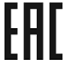 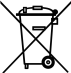 Наименование модели фонаряTL911TL911Входное напряжение/ток для заряда аккумулятораDC 5В/2АDC 5В/2АТип входного разъема для заряда аккумулятораMicro USBMicro USBВыходное напряжение/ток для заряда внешних портативных устройствDC 5В/1АDC 5В/1АТип выходного разъема для заряда внешних портативных устройствUSBUSBИсточник светаLEDLEDКоличество и тип светодиодов21*smd283521*smd2835Тип встроенного аккумулятораЛитий-ионныйЛитий-ионныйЕмкость встроенного аккумулятора3,7В/4000мАч3,7В/4000мАчВремя полного заряда аккумулятораНе менее 3 часовНе менее 3 часовРежимы автономной работы фонаря, максимальная мощность и время работыЭнергосберегающий режим (5Вт) 4 часаРежимы автономной работы фонаря, максимальная мощность и время работыРежим максимальной яркости (10Вт)2 часа Режимы автономной работы фонаря, максимальная мощность и время работыРежим светосигнализации (мигание)4 часаЦвет свечения6400К (холодный белый свет)6400К (холодный белый свет)Максимальный световой поток700лм700лмУгол рассеяния светового луча120°120°Дальность светового пучка5-6м5-6мМатериал корпуса и рассеивателяПластик, резинаПластик, резинаЦвет корпусаЧерный, красныйЧерный, красныйСтепень защиты от пыли и влагиIP44IP44Класс защиты от поражения электрическим токомIIIIIIРазмеры (д×ш×т)160×125×42мм160×125×42ммТип установкиПереносной, стационарный (опора на ручку)Переносной, стационарный (опора на ручку)Рабочая температура-10...+30°С-10...+30°ССрок службы светодиодов20000 часов20000 часовВнешние проявления и дополнительные признаки неисправностиВероятная причинаМетод устраненияПри включении, фонарь не работает светодиодный индикатор не горитВстроенный аккумулятор полностью разряженПодключите фонарь к зарядному устройству и зарядите аккумулятор